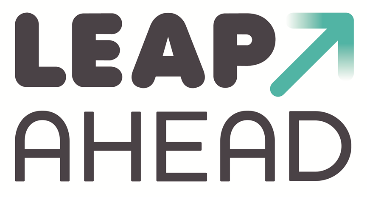 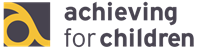 Unannounced Visit RecordName of Childminder Lisa Brooks (working with Adrian Fowler) Childminder Agency Officer/sBarbara Morton Date of this visit15/2/19Date of last visitU/V A/R Reason for Visit Scheduled UAVTotal number and age range of children currently cared for:	Total number and age range of children currently cared for:	0 – 3 years0 – 3 yearsNumber of: Number of: Children drawing down funding 1Children with disabilities or SENChildren from any groups who may be disadvantagedChildren entitled to the Early Years Pupil PremiumChildren placed by the Local AuthorityWho speak English as an additional language1Since the agency’s last visit have any of your details changed (household members, children cared for, assistants, health etc.)? If so, please give the new details.Since the agency’s last visit have any of your details changed (household members, children cared for, assistants, health etc.)? If so, please give the new details.Since the agency’s last visit have any of your details changed (household members, children cared for, assistants, health etc.)? If so, please give the new details.Since the agency’s last visit have any of your details changed (household members, children cared for, assistants, health etc.)? If so, please give the new details.Since the agency’s last visit have any of your details changed (household members, children cared for, assistants, health etc.)? If so, please give the new details.NANANANANATotal children present:Under 86Over 80Topics Discussed/Observed (Safeguarding, SEN, EEF, Complaints, Concerns, Other)Topics Discussed/Observed (Safeguarding, SEN, EEF, Complaints, Concerns, Other)Topics Discussed/Observed (Safeguarding, SEN, EEF, Complaints, Concerns, Other)Training All staff completed PFA 2/2/19 in –house SafeGuarding  – Lisa will send through dates of last SG/child protection training Discussed attending LSCB face to face training – BM will send link Development Lisa feels that all children are progressing well.Lisa has her key children and liaises with Adrian to share info and work on observations and assessments together Working together As Lisa works within a large childminding setting she is aware of the need to liaise and share info across the team. There is a Whatsapp group for staff where information can be shared as well as staff meetings held every 2/3 months Safeguarding Discussed whistleblowing – this area was discussed at the last team meeting where Suzanne (owner) and team discussed the process and what to do if they had concerns Discussed process for referral to SPA emphasising the need for speed and that it is better to contact SPA first before then informing the agency for cases where there are clear concerns Health2 children require Epipens – discussed their individual needs. Lisa has been required to administer the Epipen once. The children washed their hands before snack, the assistant ensured that the table was cleaned before and after Website Lisa needs a log-in reset BM will complete The setting is well laid out with a wide range of toys and resources for the children to choose from. There was a good balance of adult-led group times such as singing with child-initiated free play. Snack time was sociable and the children and adults sat together whilst the children ate yoghurts, crackers, fruit and carrot sticks. The youngest children were supported to feed themselves where they were able. The team work well together all understand the routines and quietly and efficiently get on with tasks. BM observed positive, warm interaction between all adults and children. The children were encouraged to engage with each other and given time to express themselves verbally. It was a very language rich environment. Training All staff completed PFA 2/2/19 in –house SafeGuarding  – Lisa will send through dates of last SG/child protection training Discussed attending LSCB face to face training – BM will send link Development Lisa feels that all children are progressing well.Lisa has her key children and liaises with Adrian to share info and work on observations and assessments together Working together As Lisa works within a large childminding setting she is aware of the need to liaise and share info across the team. There is a Whatsapp group for staff where information can be shared as well as staff meetings held every 2/3 months Safeguarding Discussed whistleblowing – this area was discussed at the last team meeting where Suzanne (owner) and team discussed the process and what to do if they had concerns Discussed process for referral to SPA emphasising the need for speed and that it is better to contact SPA first before then informing the agency for cases where there are clear concerns Health2 children require Epipens – discussed their individual needs. Lisa has been required to administer the Epipen once. The children washed their hands before snack, the assistant ensured that the table was cleaned before and after Website Lisa needs a log-in reset BM will complete The setting is well laid out with a wide range of toys and resources for the children to choose from. There was a good balance of adult-led group times such as singing with child-initiated free play. Snack time was sociable and the children and adults sat together whilst the children ate yoghurts, crackers, fruit and carrot sticks. The youngest children were supported to feed themselves where they were able. The team work well together all understand the routines and quietly and efficiently get on with tasks. BM observed positive, warm interaction between all adults and children. The children were encouraged to engage with each other and given time to express themselves verbally. It was a very language rich environment. Training All staff completed PFA 2/2/19 in –house SafeGuarding  – Lisa will send through dates of last SG/child protection training Discussed attending LSCB face to face training – BM will send link Development Lisa feels that all children are progressing well.Lisa has her key children and liaises with Adrian to share info and work on observations and assessments together Working together As Lisa works within a large childminding setting she is aware of the need to liaise and share info across the team. There is a Whatsapp group for staff where information can be shared as well as staff meetings held every 2/3 months Safeguarding Discussed whistleblowing – this area was discussed at the last team meeting where Suzanne (owner) and team discussed the process and what to do if they had concerns Discussed process for referral to SPA emphasising the need for speed and that it is better to contact SPA first before then informing the agency for cases where there are clear concerns Health2 children require Epipens – discussed their individual needs. Lisa has been required to administer the Epipen once. The children washed their hands before snack, the assistant ensured that the table was cleaned before and after Website Lisa needs a log-in reset BM will complete The setting is well laid out with a wide range of toys and resources for the children to choose from. There was a good balance of adult-led group times such as singing with child-initiated free play. Snack time was sociable and the children and adults sat together whilst the children ate yoghurts, crackers, fruit and carrot sticks. The youngest children were supported to feed themselves where they were able. The team work well together all understand the routines and quietly and efficiently get on with tasks. BM observed positive, warm interaction between all adults and children. The children were encouraged to engage with each other and given time to express themselves verbally. It was a very language rich environment. Area of DevelopmentActionTimescaleObservation and assessment Continue to develop these and ensure that next steps are identified and followed up on Next QAV 